COMISIÓN DE GRUPOS VULNERABLES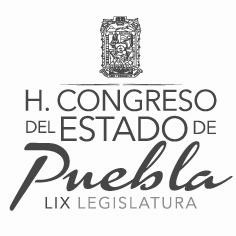 ORDEN DEL DÍA1.- Pase de Lista.2.- Lectura del Orden del Día, y en su caso, aprobación.3- Lectura del Acta de la reunión anterior, y en su caso, aprobación.4.- Propuesta que se presentará por parte de la Comisión para el convenio“10 por la infancia”, convocado por UNICEF y el Sistema DIF Estatal.5.- Asuntos Generales.Cuatro veces Heroica Puebla de Zaragoza,  1 de abril de 2014